Addressing Bullying Type Behaviour in SchoolsprimaryPrzeciwdziałanie zachowaniom zastraszającym w szkołach  SZKOŁA PODSTAWOWA  Czym jest zachowanie zastraszające?  Zachowania zastraszające istnieją we wszystkich społecznościach, w tym w szkołach. Aby temu zaradzić, w dniu 1 września 2021 r. w Irlandii Północnej weszła w życie nowa ustawa. Ustawa ta zapewnia szkołom pojedynczą definicję prawną umożliwiającą ocenę wszystkich zgłoszonych zarzutów lub incydentów zachowania zastraszającego w szkołach. Prawo mówi, że zachowanie zastraszające to najczęściej powtarzająca się komunikacja werbalna, pisemna lub elektroniczna przez danego ucznia (uczniów) przeciwko innemu uczniowi (uczniom), która ma na celu wyrządzenie krzywdy fizycznej lub emocjonalnej. Może to również obejmować celowe wyłączenie kogoś.  Aby pomóc w naprawie relacji i wesprzeć wszystkie zaangażowane dzieci, nie używamy już słów takich jak "prześladowca" lub "ofiara".  Zamiast tego mówimy o: 	 • "uczniu przejawiającym zachowanie zastraszające" ORAZ	 • "uczniu doświadczającym zachowania zastraszającego". Inne niemiłe zachowania można nazwać „zachowaniami społecznie nieakceptowanymi”.  Kiedy mamy do czynienia z zachowaniem zastraszającym? TRIP ZACHOWANIE zastraszające ma miejsce, gdy zostaną potwierdzone wszystkie cztery poniższe działania. Ukierunkowane (Targeted) – zachowanie skierowane jest do tej samej osoby lub osóbPowtarzające się (Repeated) — zachowanie zdarza się więcej niż jeden razZamierzone (Intentional) - zachowanie zostało zaplanowane tak, aby wyrządzić krzywdęPsychological / Physical (Psychiczne / fizyczne) - zachowanie spowodowało krzywdę emocjonalną i / lub fizyczną.  .Poważny jednorazowy incydent może być uznany za zachowanie zastraszające (jeśli jest to uwzględnione w polityce szkoły), np. może to obejmować wielokrotne udostępnianie w Internecie nieuprzejmej wiadomości lub zdjęcia w celu wyrządzenia krzywdy. Nierównowaga sił, motywacja i metody  A co, jeśli poczujesz, że inni mają więcej siły?  Oceniając problem, szkoły mogą rozważyć, czy niektórzy uczniowie, których dotyczy problem, wydają się silniejsi od innych.  Dlaczego dochodzi do zachowań zastraszających? Zachowanie zastraszające może mieć różne przyczyny, ale często jest skierowane do grup szczególnie wrażliwych lub mniejszościowych ze względu np. na rasę, religię, tożsamość płciową, orientację seksualną, (nie)pełnosprawność, wiek, wygląd, dziecko objęte opieką (CLA), pochodzenie społeczne, sytuację kulturową, rodzinną lub przynależność polityczną. Jak objawia się zachowanie zastraszające'?  Zachowanie zastraszające może przedstawiać się jako krzywda relacyjna, werbalna i / lub fizyczna i może mieć miejsce zarówno przez internet, jak i poza nim.  Jeśli czujesz, że doświadczasz zachowania zastraszającego  Porozmawiaj z kimś, komu ufasz  - 	 przyjacielem  - 	 rodzicem / opiekunem  - 	 nauczycielem  - 	 opiekunem w porze lunchu Możesz też wysłać prywatną wiadomość za pośrednictwem aplikacji do komunikacji między domem, a szkołą, np. Seesaw, Google classroom, Dojo itp. Co się stanie, gdy powiesz o tym nauczycielowi?  Twój nauczyciel wraz z dyrektorami szkół będzie wspierał wszystkie zaangażowane dzieci w sposób relacyjny. Osoby te: 	• poproszą Cię o podzielenie się szczegółami dotyczącymi twojego zmartwienia	• będą prowadzić elektroniczny zapis tego, co im powiesz, oraz planu wsparcia.	• potwierdzą, czy opisane przez Ciebie zachowanie jest społecznie nieakceptowalne lub czy ma charakter zachowania zastraszającego.	• uzgodnią z rodzicami lub opiekunami plan wsparcia dla wszystkich zaangażowanych dzieci, aby pomóc położyć kres zachowaniom powodującym cierpienie. Jeśli przyjaciel potrzebuje pomocy   Podziękuj koledze z klasy za zaufanie. Mogło to wymagać od niego wiele odwagi, aby Ci o tym powiedzieć.  Pozwól mu powiedzieć, co jest nie tak i wysłuchaj. Gdy skończy, zapewnij go, że podzielenie się swoją obawą było w porządku.  Zachęć kolegę z klasy, aby poprosił o pomoc członka personelu.  Dotrzymaj mu towarzystwa, aby podzielił się swoimi obawami z członkiem personelu, który zapewni mu wsparcie.  Należy pamiętać, że do naszych szkół ma zastosowanie wyłącznie definicja prawna Irlandii Północnej. Dalsze informacje i porady. 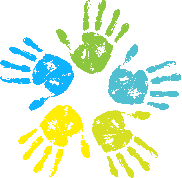 